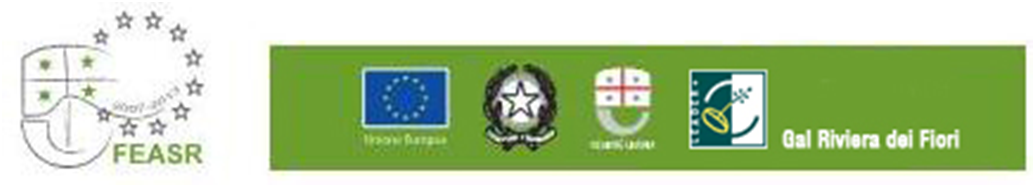 Programma di Sviluppo Rurale 2014 -2020Fondo Europeo Agricolo per lo Sviluppo Rurale  “L’Europa investe nelle zone rurali”Gruppo di Azione Locale“ Riviera dei Fiori “ALLEGATO 2 – SCHEDA TECNICA“Progetto integrato per la promozione dei territori olivicoli in quanto ambiti agricoli, paesistici e turistici attraverso modelli di infrastrutturazione multifunzionale, in particolare: strade interpoderali di accesso e di collegamento al servizio delle aziende agricole e del turismo outdoor (percorsi degli oliveti), recupero degli oliveti abbandonati, sviluppo qualitativo dell’oliva taggiasca da mensa attraverso il ricorso all’irrigazione”SEZIONE I - ANAGRAFICA1.1 elenco dei soggetti aderenti al partenariato1.2 soggetto capofilaNOTA BENE: le comunicazioni sono inviate al soggetto capofila alla PEC indicata. Possono essere anticipate per email all’indirizzo email del coordinatore.presentazione del soggetto capofila1.3 partner n. 1 (replicare la scheda per ciascun partner coinvolto)presentazione del partnerSEZIONE II – PROPOSTA PROGETTUALE2.1 - Descrizione generale2.2 - Descrizione degli investimenti per singolo partner2.3 - Piano finanziario generale2.4 – Equilibrio del progettoIl contributo totale del progetto deve essere compreso tra euro 80.000 ed euro 150.0002.5 – Cantierabilità delle operazioni propostePer ciascun intervento proposto indicare la tipologia di autorizzazione e il tempo necessario all’ottenimento 2.6 - Tempi di realizzazione e durata del progettoSEZIONE III – VALUTAZIONE DEL PROGETTO3.1 - Criteri di selezioneSEZIONE IV – TRASMISSIONE E DOCUMETNAZIONE ALLEGATA4.1 - La presente scheda dovrà pervenire, con le modalità previste dal bando, al GAL Riviera dei fiori Via T. Schiva, 29 - 18100 Imperia, entro il 30/11/2018  corredata della seguente documentazione:-	Copia del documento di identità del Legale rappresentante del soggetto Capofila;-	Accordo di partenariato sottoscritto da tutti i partner;-	Dichiarazione relativa al regime IVA;-	Progetto di massima delle opere da realizzare corredato di relazione descrittiva dell’intervento e  indicazione delle autorizzazioni necessarie e tempistica di rilascio;-	In caso di interventi di miglioramento fondiario e opere edili computo metrico estimativo redatto sulla base del prezzario regionale delle opere di miglioramento fondiario e, per le voci non presenti, del prezzario regionale delle Opere Edili;-	In caso di acquisto di attrezzature, preventivi di spesa.Il GAL  comunicherà ai soggetti interessati l’esito della valutazione delle iniziative pervenute. I potenziali beneficiari dovranno successivamente presentare le domande sulle rispettive Misure PSR nei termini e con le modalità che saranno rese note.Luogo e data_______________________________________________________________________Firma del Capofila(per esteso e leggibile)Dichiara altresì di essere informato/a, ai sensi e per gli effetti di cui all’articolo 13 della legge 196/2003, che i dati personali raccolti saranno trattati, anche con strumenti informatici, esclusivamente nell’ambito del procedimento per il quale la presente dichiarazione viene resa.Luogo e data____________________________________________TITOLO PROGETTO(max 200 caratteri)ACRONIMO (max 30 caratteri)INFORMAZIONI GENERALI SUL PARTENARIATOtipologia del beneficiariodenominazioneEnte pubblicoImpresa agricolaaltri soggetti (specificare)denominazioneCUAA (codice fiscale)indirizzo sede legalePEClegale rappresentantecodice fiscalecoordinatore del progettoindirizzo emailtelefono/cellularedenominazioneCUAAindirizzo sede legalelegale rappresentantecodice fiscalereferente del progettoindirizzo emailtelefono/cellulareDESCRIZIONE DELL’IDEA PROGETTUALEDESCRIZIONE DELL’IDEA PROGETTUALEANALISI DEI FABBISOGNIANALISI DEI FABBISOGNIOBIETTIVIOBIETTIVIRICADUTERICADUTECORRELAZIONE DEGLI INVESTIMENTIDescrivere per ciascun partner l’integrazione tra l’investimento/attività proposta e il progettoCORRELAZIONE DEGLI INVESTIMENTIDescrivere per ciascun partner l’integrazione tra l’investimento/attività proposta e il progettoCAPOFILAPARTNER N.1PARTNER N.2PARTNER N.3PARTNER N.___CAPOFILACAPOFILACAPOFILACAPOFILADESCRIZIONEDESCRIZIONEMISURA ATTIVATAMISURA ATTIVATASPESA PREVISTACONTRIBUTO RICHIESTO4.14.37.6PARTNER n.1PARTNER n.1PARTNER n.1PARTNER n.1DESCRIZIONEDESCRIZIONEMISURA ATTIVATAMISURA ATTIVATASPESA PREVISTACONTRIBUTO RICHIESTO4.14.37.6PARTNER n.2PARTNER n.2PARTNER n.2PARTNER n.2DESCRIZIONEDESCRIZIONEMISURA ATTIVATAMISURA ATTIVATASPESA PREVISTACONTRIBUTO RICHIESTO4.14.37.6PARTNER n.__PARTNER n.__PARTNER n.__PARTNER n.__DESCRIZIONEDESCRIZIONEMISURA ATTIVATAMISURA ATTIVATASPESA PREVISTACONTRIBUTO RICHIESTO4.14.37.6CAPOFILA/PARTNERMISURA 4.1MISURA 4.1MISURA 4.1MISURA 4.3MISURA 4.3MISURA 7.6MISURA 7.6MISURA 7.6TOTALE PROGETTOTOTALE PROGETTOTOTALE PROGETTOCAPOFILA/PARTNERSPESACONTRIBUTOSPESASPESACONTRIBUTOCONTRIBUTOSPESACONTRIBUTOSPESACONTRIBUTOTOTALEPartnerCosto del progettoCosto del progettoContributo richiestoContributo richiestoPubblico(dal 30% al 70%)SN Aree Interne (dal 20% all’80%)Pubblico(dal 30% al 70%)SN Aree Interne (dal 20% all’80%)TOTALE100%100%CAPOFILA/PARTNERIntervento previstoAutorizzazione richiestaTempo ottenimentoCAPOFILA/PARTNERInizioFineDurata (mesi)DESCRIZIONECriterio 1 Criterio 1 Criterio 1 Criterio 1 Contenuti dell’accordoPuntoEttari totali interessatiTOTALE PUNTEGGIOOliveto interessato (max.15 punti)1/ettaroOliveto con percorso turistico valorizzato (max.15 punti)2/ettaroOliveto recuperato (max. 15 punti)3/ettaroOlivato irrigato (max.15 punti)3/ettaroDurata accordo superiore al vincolo di destinazione (max.10 punti)2/anno oltre vincolo di destinazioneTotale Criterio 1(minimo 20 punti)(massimo 55 punti)Totale Criterio 1(minimo 20 punti)(massimo 55 punti)Totale Criterio 1(minimo 20 punti)(massimo 55 punti)I punti di cui ai criteri a) e b) non si sommano tra loroI punti di cui ai criteri a) e b) non si sommano tra loroI punti di cui ai criteri a) e b) non si sommano tra loroCriterio 2Criterio 2Criterio 2Criterio 2Soggetti  partecipanti all’accordo di partenariatoValorePresenza di soggetti appartenenti alla società civile (max 10 punti)2,5 (per categoria)Presenza di aziende associate10Presenza di unioni di Comuni10Presenza di almeno tre comuni6Totale Criterio 2(minimo 10 punti)(massimo 36 punti)Totale Criterio 2(minimo 10 punti)(massimo 36 punti)Totale Criterio 2(minimo 10 punti)(massimo 36 punti)PUNTEGGIO TOTALE PROGETTO(Minimo 30 punti)(Massimo 96 punti)PUNTEGGIO TOTALE PROGETTO(Minimo 30 punti)(Massimo 96 punti)PUNTEGGIO TOTALE PROGETTO(Minimo 30 punti)(Massimo 96 punti)